Name: __________________________________________	Date: _________________Notes: Understanding Budgeting ConcernsWhy do we have to make money anyway?Publications have ______________ obligations, known as ______________________________________ — paper, ink, copier parts, printing company, extra copies________________ — posters, fliers, business cards, banners, stickers, candy________________— cameras, software, voice recorders, computers, web fees________________ — monthly, regional, state, national, travel, entry fees______ — field trips, workshops, regional and national conferences, travel, food________________ — T-shirts, stamps, missed deadline charges, sidewalk chalkHow can we make money?Publications also have sources of __________, typically advertising and fundraisingAdvertising generates money for day to day operations and _______________ product/sales information to the market audience; historically, publications have relied on ______________________________ to make the most money____________________ — Selling a commercial product or service____________________ — Buying space to honor a student or group (usually seniors)_____________ — A business ad that appears on a page in a yearbookFundraising provides a way to ___________ the audience while making money__________________ — Bake sale, Christmas/Valentine’s cards, candy__________________ — Car wash, mow lawns, family/senior pictures________________ — Dance, “pie” a student, walk-a-thon, silent auctionWhat happens if we spend more than we make?If ______________ exceed ____________, staffs or schools could respond in several ways:Create a last-minute ______________ that costs very little but generates high interestCarryover the _________________ to the next year, which means you will have to generate ___________________________________ during the next school yearAsk the ________________ or other school governing body to make up the differenceWhat are the best ways to make money?Typically, _____________________ brings in more revenue than _______________________________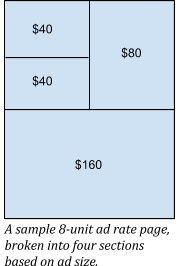 Advertisements are sold by dividing a page into ____ (4, 6, 8, 10, 12), assigning a _______ to the smallest section, then multiplying by the ________ of sectionsThe _______ units, the more _____________ can be sold on a single pageAdvertising packages_________________ advertisements for yearbook and newspaper together and create advertising ____________Example: A yearbook ad + X number of newspaper adsThe best fundraisers will require little ____________________ to maximize _________Use staff members’ ____________________ to sell publication-related products using staff technology (holiday ________, family and senior ______________)Ask staff or advertisers to _______________ part of the fundraiser and sell their contributions (_________ sales, __________ auction, ______________ dinner)